Complete Report On Cognitive Behavioral TherapyMillions of people are affected by depression each year. It can affect the way you think, feel and communicate with people. On a major level, it causes a feeling of sadness and loss of interest in the things you once enjoyed a lot. Any person, irrespective of their age, can suffer from depression. However, the good news is that depression is totally curable. Many people with depression have experienced positive outcomes from the various treatments that are available. Make a search on the following website, if you are looking for additional information regarding cognitive behavioral therapy dublin.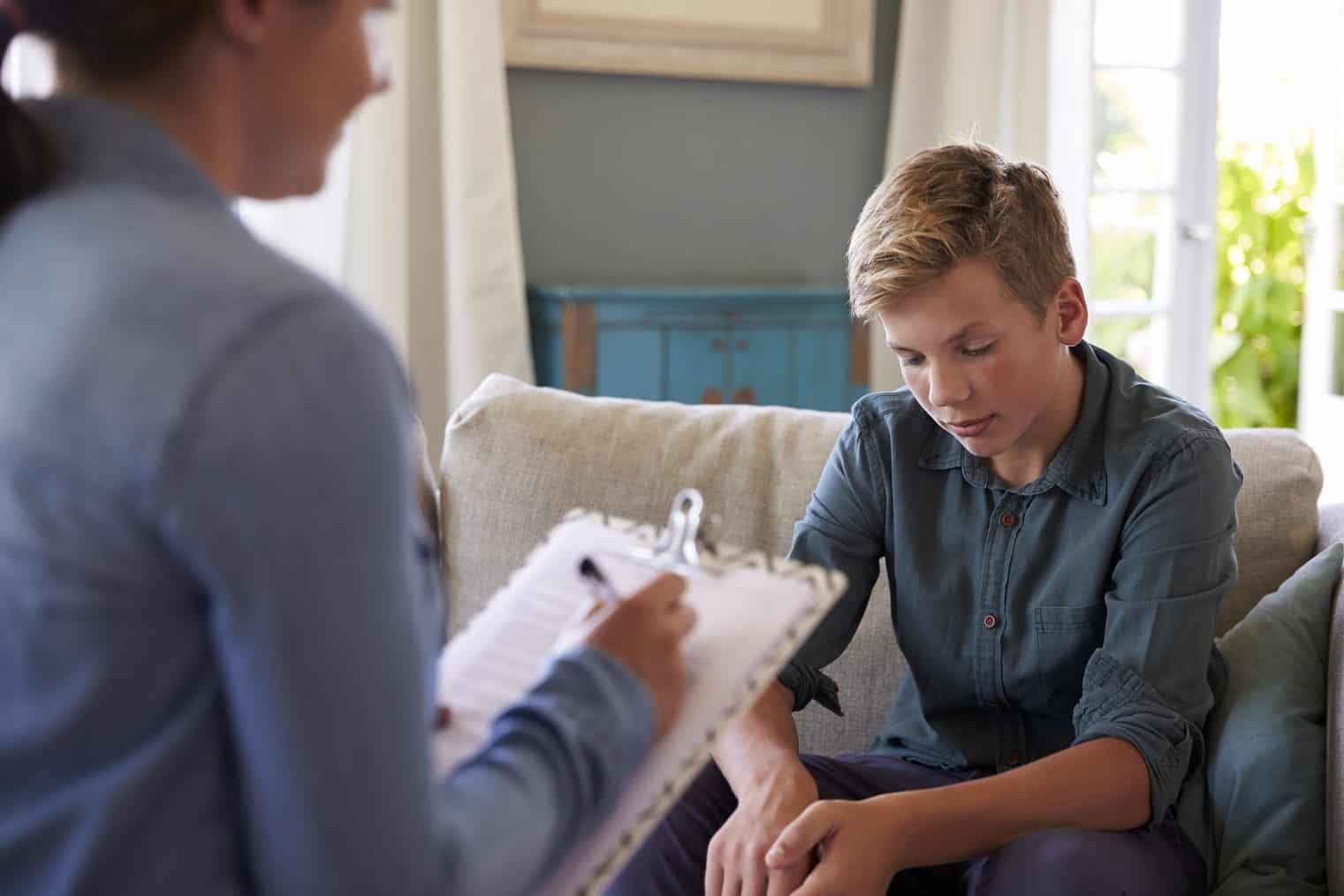 A number of factors have contributed to this success: better psychotherapy, medication, awareness and treatment. An experienced doctor must perform a complete evaluation to diagnose depression. The right therapist will help you get rid your depression. A good therapist can help you identify the root causes of your depression, and suggest ways to address them. He will offer coping methods to alleviate the symptoms and help the patient feel better. Choose the right therapist if you are experiencing depression. Psychotherapy can be a very effective treatment for depression. Before prescribing medication, the therapist will discuss your depression with you. You can treat mild depression with counseling or medication. For severe depression, you will need to take both medication and therapy.Psychotherapy and counseling can be used interchangeably to treat depression, but they are distinct. Psychotherapy is typically performed by a licensed professional. It focuses on a long-term approach to treating deep-rooted, severe depression. This can have a significant impact on your life. Counseling, on the contrary, is a short-term therapy for the milder symptoms and behavior of the patient. Your mental health will influence the kind of therapy you need. You should seek professional help if you have severe symptoms. They can help you identify how past events have influenced your present feelings. For those with depression symptoms that are not as severe or recent, counseling for short-term can be helpful. Many times, therapists use talk therapy to help you understand the issues that are impacting your life negatively. These therapists can help you navigate these difficult issues by listening to your needs, guiding you and creating strategies to help you deal with them. Your progress will determine how many sessions you need. Your progress may also dictate how many sessions you need. It is vital to choose the right mental healthcare expert. The counselor and you are key to treating depression.